Trigger Stick® Short BipodWith just one hand and the pull of a trigger, you can adjust the Primos® Trigger Stick to your desired height. The Trigger Stick is a lightweight height-adjustable gun rest and optical gear mount, perfect for kneeling or standing. It comes equipped with a detachable V-yoke. The Trigger Stick fits 1/4″-20 and 3/8″-16 threaded fixtures for securing optical gear. It is perfect for cameras, spotting scopes, binoculars, laser range finders and almost any other monopod mountable deviceFeatures & BenefitsTrigger Stick Gen2 designShorter version optimized for sitting Adjusts from 18 to 38 inchesPart No.   	 Description		UPC		MSRP65803	Trigger Stick Gen 2 Short Bipod	0-10135-65803-8		$99.95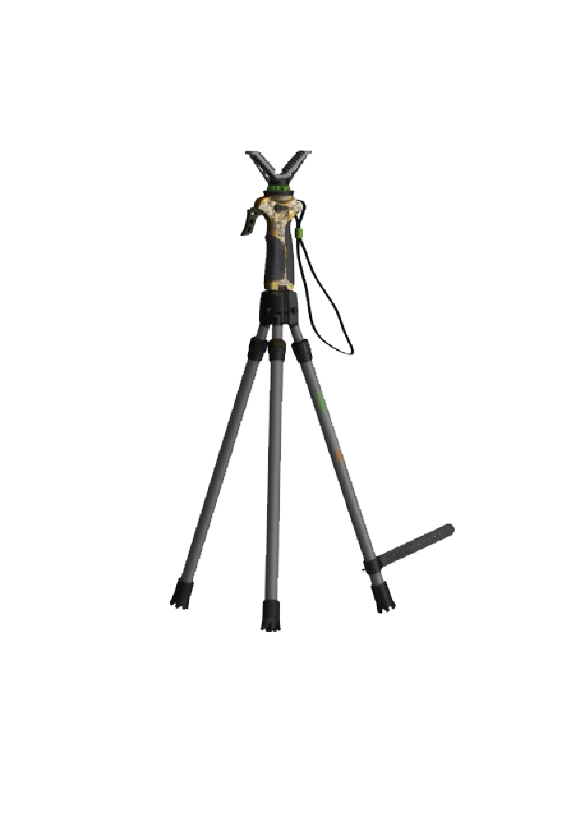 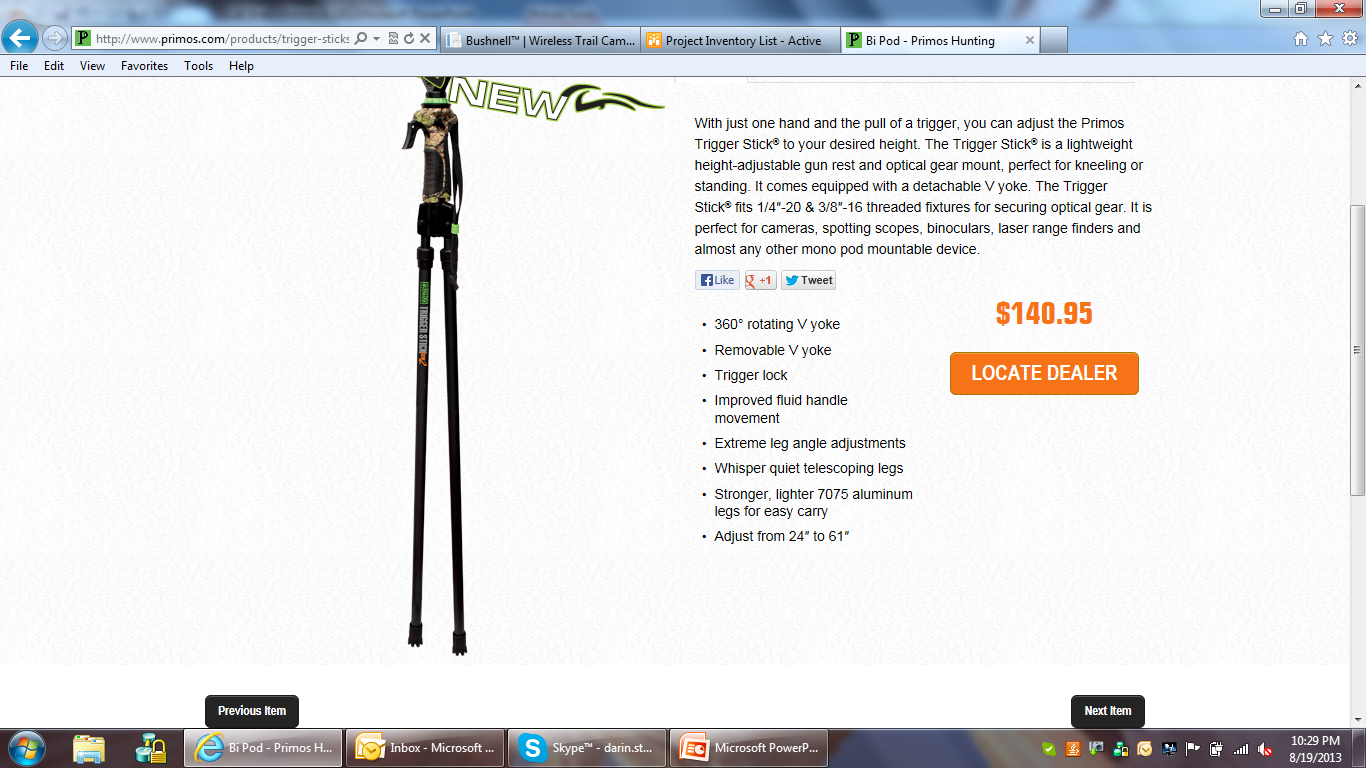 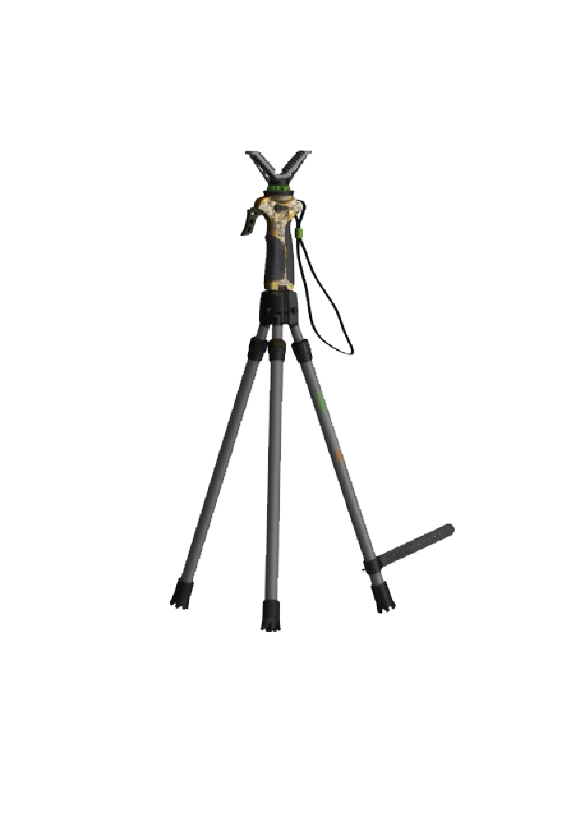 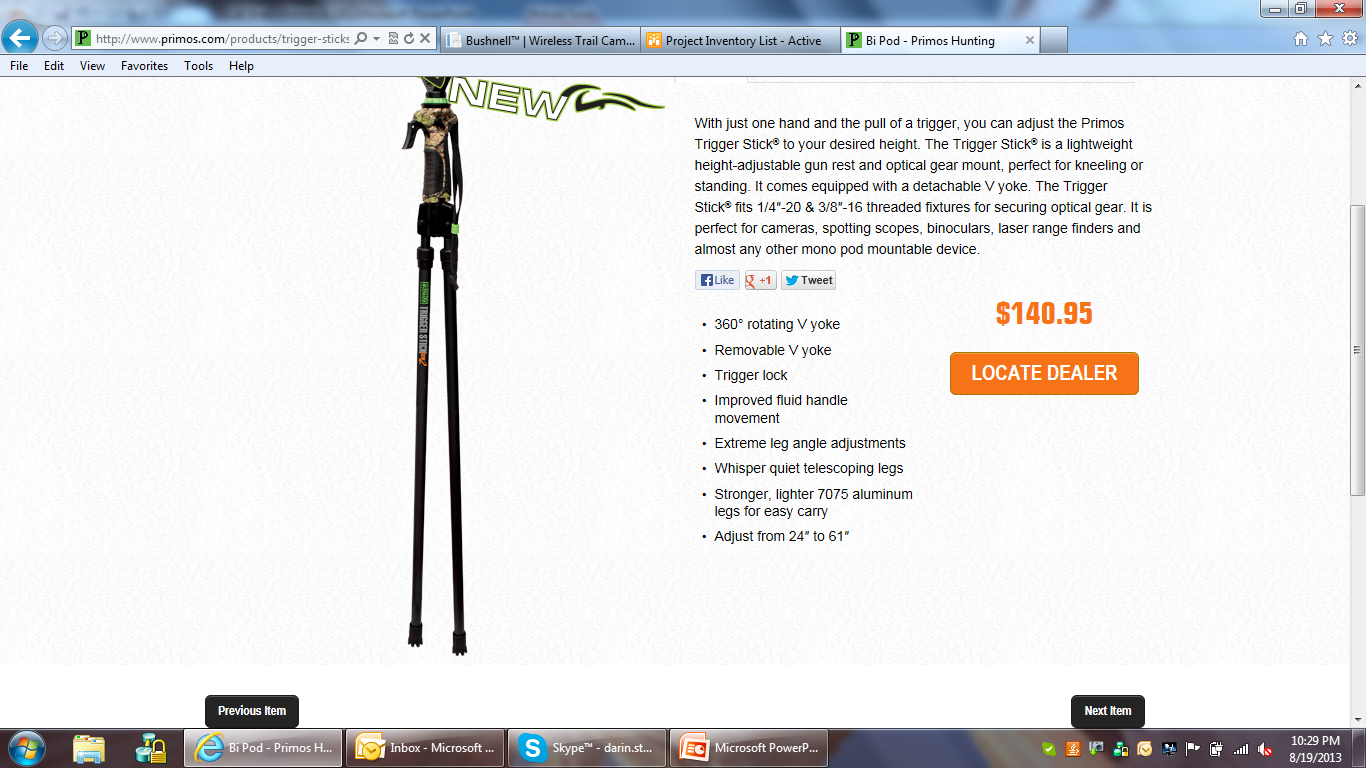 